
GEMEENSCHAPSRAAD VAN SCHEPDAAL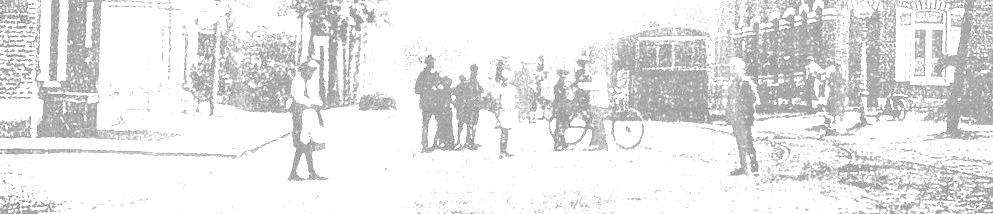 Verslag van de vergadering van 19 juni 2013

Aanwezig 
Jan Verleysen, Freddy Moles le Bailly, Hugo Broeckx, Raymond Berlanger

Aandachtspunten
1. Bankrekeningen

- afspraak beleggen bij KBC en Marcel contacteren.

2. Jaarprogramma en begroting

- voorstel verhuis Bosgeest naar pleintje Dreef/E.Eylenboschstraat
- De Wereweide 10 jaar
- oproepbrief in elke bus i.v.m. erfgoed (foto’s, voorwerpen, verhalen …)

3. Briefwisseling met cultuurdienst

- nieuwe gegevens doorgeven

4. Website www.schepdaal.be

- voorstel om te starten met de digitale nieuwsbrief ‘Schepdaal Inform’ als opvolger van de vroegere folder

5. Houding tegenover tweetalige publiciteit

- oproep om alles NL te houden

6. Varia

- cafetaria/sporthal … toestand vroegere speelruimte … parking?
- toestand aan parking Moderna
- 40 jaar Obervellach begin juli
- verkaveling Rumoldusstraat?
 

